Mount litera Zee School HaridwarClass :- VI (2018-19) 	(Topic - Unseen passage )		Date _______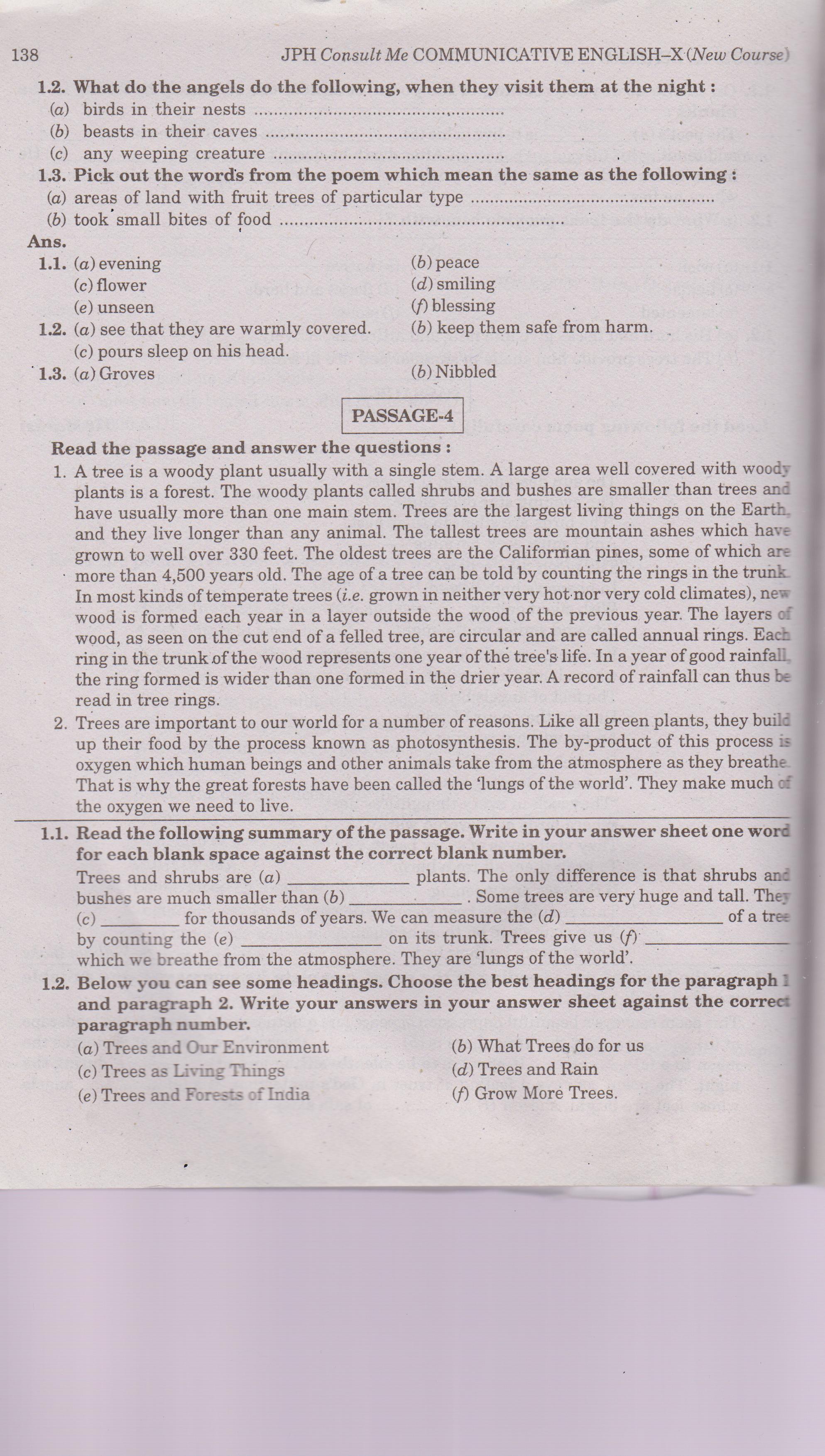 